Муниципальное дошкольное образовательное учреждение  «Детский сад №55  комбинированного вида»ПРОЕКТ«МИР МУЗЫКАЛЬНЫХ ИНСТРУМЕНТОВ»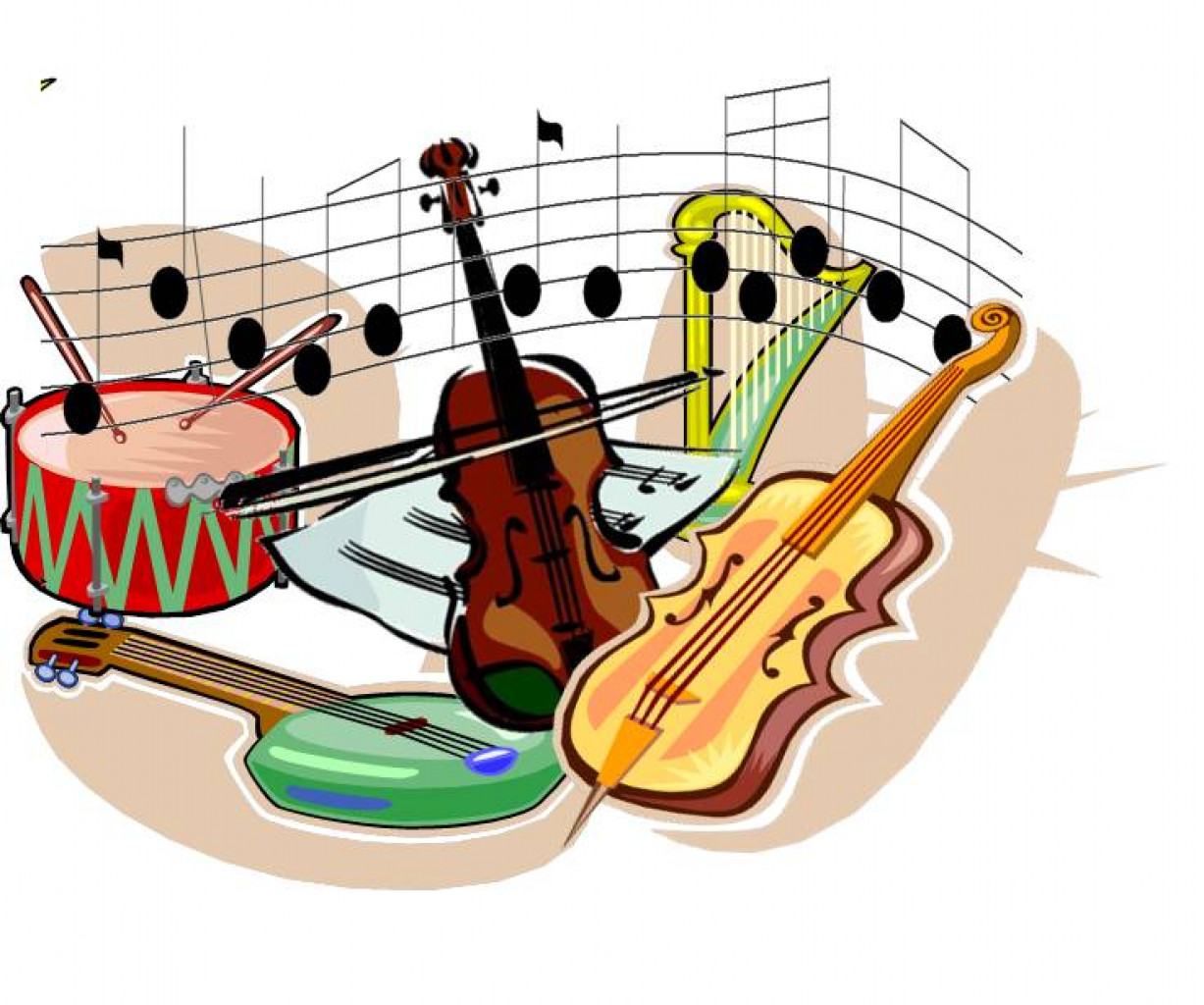 Авторы:Муз.руководитель: Рочева Е.А.Воспитатели: Багарьян Е.АУхта, 2022-23Паспорт проектаПроект: долгосрочныйВид проекта: творческо-познавательный, групповойПродолжительность: 8 месяцевУчастники:дети подготовительной группымузыкальный руководительвоспитатели подготовительной группыродители воспитанниковвоспитанники музыкальной школыАктуальность           Музыка является одним из важнейших средств воспитания духовности человека. Основы музыкальной культуры закладываются в детстве. Именно в дошкольном возрасте формируются эталоны красоты, накапливаются знания и тот опыт деятельности, от которого во многом зависит последующее эстетическое восприятие  искусства и окружающего мира.            Музыкальные инструменты для детей - всегда чудесные, необыкновенно притягательные предметы, дети очень хотят на них играть. Музыкальный инструмент для ребенка символ музыки. Тот, кто играет на нем - почти волшебник. Маленькие дети, когда видят тот или иной музыкальный инструмент, тянутся к нему, хотят его потрогать, щипнуть за струну, раскрыть наполненную чем-то изнутри погремушку - стремятся найти источник звука. Важно вовремя удовлетворить любопытство ребенка и на волне возникшего интереса дать почувствовать, что музыкальные инструменты обладают не только своим неповторимым голосом, но и уникальной историей происхождения.     Мир музыки интересен и важен для всех детей. Главная задача наша, взрослых, - дать детям возможность войти в волшебный мир музыки, когда они к этому тянутся. Ребенок должен почувствовать чудо музыки, её волшебное влияние на душу человека. В результете реализации проекта у детей будут сформированы представления о многих музыкальных инструментах, их звучании и происхождении и, возможно, многие из детей захотят пойти в музыкальную школу и научиться играть на музыкальных инструменах.Цель:  Ознакомление детей с огромным миром музыкальных инструментов и воспитание в детях слушателей и настоящих ценителей хорошей музыки.Задачи:
1.Формировать у детей представления о видах музыкальных инструментов (струнные, ударные, духовые, клавишные), инструментах симфонического и русского народного оркестра.2. Развивать умение различать музыкальные инструменты по звучанию.3. Обогащать музыкальные впечатления детей и способствовать формированию музыкального вкуса, музыкальной памяти и музыкальности в целом.4. Обогащать словарь детей новыми музыкальными терминами.
5. Воспитывать интерес и любовь к музыке, бережное отношение к музыкальным инструментам, желание научиться на них играть.Ожидаемый результатДети владеют знаниями о симфоническом и русском народном оркестрах,  умеют классифицировать музыкальные инструменты: ударные, духовые, струнные, клавишные. Проявляют интерес к музыке, эмоциональную отзывчивость на слушание классической и инструментальной музыки.Этапы работы над проектом1. Подготовительный этап:Определение цели и задач проекта.Подбор музыкального, информационного, видеоматериала, художественного слова.Определение приемов, методов и форм обучения.Создание условий для реализации проекта.Составление плана мероприятий по организации детской деятельности.2. Основной этап:Проведение запланированных мероприятий по реализации проекта (слушание музыки, беседы, просмотр видеоматериала, творческая деятельность: рисование, лепка, аппликация, конструирование, игра на музыкальных инструментах)3. Заключительный этап:Проведение итогового мероприятия «Город музыкальных инструментов».Итоговая презентация детских работ.Взаимодействие           Развитие детей требует специально организованной систематической работы. Лучшим способом организации работы является сотрудничество педагогов: музыкального руководителя и воспитателя, родителей. У каждого свой вид деятельности, но цель у всех общая – развитие и воспитание ребенка.          Музыкальный руководитель  на занятиях знакомит детей с видами оркестров и музыкальных инструментов, проводит работу по творческому развитию детей, музицированию, развитию тембрового слуха, обогащает музыкальный словарь детей.           Воспитатель проводит работу по заданию музыкального руководителя,  продуктивную деятельность с детьми: лепит, рисует, выполняет аппликацию на заданную тему, конструирование.       Родители готовят мини беседы о музыкальных инструментах, участвуют в тематических выставках.РесурсыПлан реализации проектаЛитература- Арсеневская О.Н. «Система музыкально-оздоровительной работы детском саду» Волгоград,2011г.
- Картушина М.Ю. «Вокально-хоровая работа в детском саду» Скрипторий  2010г.
- Тютюнникова Т.Э. «Сундучок с бирюльками» Москва 2009г.
- Гогоберидзе А.Г., Деркунская В.А.: Образовательная область "Музыка". Как работать по программе "Детство". 2012г. 
- Михайлова М.А. «Развитие музыкальных способностей детей», Ярославль  2009г. 
- Кононова Н.Г. «Музыкально-дидактические игры» Москва 2001г.ИнформационныеМетодическая литература, статьиМатериально-техническиеПроектор, музыкальный центр, ноутбук, медиатекаФинансовыеЗа счет собственных средствМероприятияСрокиОтветственныеПодготовительный этапПодготовительный этапПодготовительный этапИзучение и анализ литературы по проблеме, просмотр интернет-ресурсов, выбор оптимальных для работы. Разработка плана реализации проекта. Определение цели, задач, содержания проекта, прогнозирование результата. Подготовка видеоматериала из цикла бесед по знакомству с музыкальными инструментами и их видами, симфоническим и русским народным оркестром.Сентябрь (1-2 неделя)Музыкальный руководительОсновной этапОсновной этапОсновной этапБеседа «История  создания музыкальных инструментов. Виды музыкальных инструментов»,  показ презентации по теме.Сентябрь(3 неделя)Музыкальный руководительБеседа «Виды оркестров». Дать представления о значении слов дирижер, оркестр, партитура. Показ видеофильмов  «Симфонический оркестр», «Русский народный оркестр».Сентябрь(4 неделя)Музыкальный руководительЗнакомство со струнными инструментами: скрипка (симфонический оркестр). Познакомить со строением скрипки, ее звучанием. Просмотр видео игры на скрипке. Слушание и просмотр игры на скрипке в  группе в свободной деятельности. Просмотр мультфильма «Первая скрипка».Октябрь(1 неделя)Музыкальный руководительВоспитателиЗнакомство со струнными инструментами: виолончель (симфонический оркестр).  Познакомить со строением виолончели, ее звучанием, сходством и отличием от скрипки. Просмотр видеозаписи игры на виолончели.Слушание и просмотр игры на виолончели в  группе в свободной деятельности. Октябрь(2 неделя)Музыкальный руководительВоспитателиЗнакомство со струнными инструментами: контрабас (симфонический оркестр). Познакомить со строением контрабаса, его звучанием и отличием от виолончели и скрипки. Просмотр видеозаписи игры на контрабасе. Муз.-дид. игра «Угадай инструмент».Слушание и просмотр игры на контрабасе в  группе в свободной деятельности. Октябрь(3 неделя)Музыкальный руководительВоспитателиЗнакомство со струнными инструментами: арфа (симфонический оркестр). Познакомить со строением арфы, ее звучанием. Просмотр видеозаписи игры на арфе. Слушание и просмотр игры на арфе в  группе в свободной деятельности. Рисование на тему «Струнные инструменты симфонического оркестра». Подготовка мини доклада «Арфа».Октябрь(4 неделя)Музыкальный руководительВоспитателиРодителиЗнакомство со струнными инструментами: балалайка (русский народный оркестр). Познакомить со строением балалайки, ее звучанием. Просмотр видеозаписи игры на балалайке. Слушание и просмотр игры на балалайке в  группе в свободной деятельности. Ноябрь(1 неделя)Музыкальный руководительВоспитателиЗнакомство со струнными инструментами: домра (русский народный оркестр). Познакомить со строением домры, ее звучанием. Познакомить с термином «медиатор». Просмотр видеозаписи игры на домре. Слушание и просмотр игры на домре в  группе в свободной деятельности.  Аппликация «Русский хоровод» (Балалайка. Домра).Ноябрь(2 неделя)Музыкальный руководительВоспитателиЗнакомство со струнными инструментами: гусли (русский народный оркестр). Познакомить со строением инструмента, его звучанием. Просмотр видеозаписи игры на гуслях. Подвижная игра «Соберись вокруг своего музыкального инструмента».Слушание и просмотр игры на гуслях в  группе в свободной деятельности. Чтение сказки «Гусли-самогуды». Ноябрь(3 неделя)Музыкальный руководительВоспитателиЗнакомство со струнными инструментами: гитара. Познакомить со строением гитары, ее звучанием.  Просмотр видеозаписи игры на гитаре. Муз.-дид. игра «Угадай инструмент».Слушание и просмотр игры на гитаре в  группе в свободной деятельности.  Просмотр мультфильмов «Песенка мышонка», «Бременские музыканты».Подготовка мини доклада «Гитара».Ноябрь(4 неделя)Музыкальный руководительВоспитателиРодителиЗнакомство с ударными инструментами: литавры, тарелки (симфонический оркестр). Познакомить со строением,  звучанием.  Просмотр видеозаписи игры на литаврах, тарелках. Дидактическая игра «Убери лишнее».Слушание и просмотр игры на литаврах и тарелках  в  группе в свободной деятельности.Ноябрь (5 неделя)Музыкальный руководительВоспитательЗнакомство с ударными инструментами: ударная установка. Познакомить со строением,  звучанием.  Просмотр видеозаписи игры на ударной установке. Слушание и просмотр игры на ударной установке в  группе в свободной деятельности.Декабрь(1 неделя)Музыкальный руководительВоспитательРасширение представлений об ударных инструментах: ложки, трещотки, бубен (русский народный оркестр).Сюжетно-ролевая игра  «Магазин музыкальных инструментов». Конструирование «Ударные инструменты»Декабрь(2 неделя)Музыкальный руководительВоспитательРасширение представлений об ударных инструментах: металлофон, ксилофон. Разговор о строении,  звучании.  Муз.-дид. игра «Угадай инструмент».Дидактическая игра «Угадай инструмент на ощупь». Раскраски «Ударные инструменты».Декабрь(3 неделя)Музыкальный руководительВоспитательЗнакомство с духовыми инструментами: валторна (симфонический оркестр). Познакомить со строением,  звучанием.  Просмотр видеозаписи игры на валторне.  Дидактическая игра «Музыкальный кубик».Слушание и просмотр игры на валторне   в  группе в свободной деятельности.Мини доклад «Валторна».Январь(1 неделя)Музыкальный руководительВоспитательРодителиЗнакомство с духовыми инструментами: тромбон (симфонический оркестр). Познакомить со строением,  звучанием.  Просмотр видеозаписи игры на тромбоне.   Муз.-дид. игра «Подбери инструмент».Слушание и просмотр игры на тромбоне в  группе в свободной деятельности.Январь(2 неделя)Музыкальный руководительВоспитательЗнакомство с духовыми инструментами: валторна (симфонический оркестр). Познакомить со строением,  звучанием.  Просмотр видеозаписи игры на валтоне.  Муз.-дидактическая игра «Игра с жестами».Слушание и просмотр игры на валторне   в  группе в свободной деятельности.Январь(3 неделя)Музыкальный руководительВоспитательЗнакомство с духовыми инструментами: туба (симфонический оркестр). Познакомить со строением,  звучанием.  Просмотр видеозаписи игры на тубе.  Дидактическая игра «Назови инструмент».Слушание и просмотр игры на тубе в  группе в свободной деятельности.Февраль(1 неделя)Музыкальный руководительВоспитательЗнакомство с духовыми инструментами: флейта (симфонический оркестр). Познакомить со строением,  звучанием.  Просмотр видеозаписи игры на флейте.  Муз.-дидактическая игра «Инструменты симфонического оркестра».Слушание и просмотр игры на флейте в  группе в свободной деятельности. Просмотр мультфильма «Петя и волк».Февраль(2 неделя)Музыкальный руководительВоспитательЗнакомство с духовыми инструментами: свистульки, свирель (русский народный оркестр). Познакомить со строением,  звучанием.  Игра на свистульках. Просмотр видеозаписи игры на  свирели.  Муз.-дидактическая игра «Веселый оркестр».Слушание и просмотр игры на свирели в  группе в свободной деятельности.Февраль(3 неделя)Музыкальный руководительВоспитательЗнакомство с духовыми инструментами: саксофон, дудочка. Познакомить со строением,  звучанием.  Просмотр видеозаписи игры на саксофоне.  Муз.-дид. игра «Угадай инструмент».Слушание и просмотр игры на саксофоне в  группе в свободной деятельности. Чтение сказки «Дудочка и кувшинчик». Сюжетно-ролевая игра «Идем на концерт».Февраль(4 неделя)Музыкальный руководительВоспитательЗнакомство с клавишными инструментами: баян (русский народный оркестр). Познакомить со строением,  звучанием.  Просмотр видеозаписи игры на баяне. Слушание и просмотр игры на баяне  в  группе в свободной деятельности.Март(1 неделя)Музыкальный руководительВоспитательЗнакомство с клавишными инструментами: гармошка (русский народный оркестр). Познакомить со строением,  звучанием, отличием от баяна.  Просмотр видеозаписи игры на гармошке. Муз.-дид игра «Русский народный оркестр».Слушание и просмотр игры на гармошке в  группе в свободной деятельностиМарт(2 неделя)Музыкальный руководительВоспитательЗнакомство с клавишными инструментами: аккордеон. Познакомить со строением,  звучанием, отличием от баяна.  Просмотр видеозаписи игры на аккордеоне. Выступление детей с музыкальной школы.Слушание и просмотр игры на аккордеоне в  группе в свободной деятельности. Просмотр мультфильма «Квартет». Муз.-дид. игра «Найди тень».Март(3 неделя)Музыкальный руководительВоспитательЗнакомство с клавишными инструментами: орган. Познакомить со строением,  звучанием.  Просмотр видеозаписи игры на органе. Муз.-дид игра «Четвертый лишний».Слушание и просмотр игры на органе в  группе в свободной деятельности. Составление рассказа «Если бы я учился в музыкальной школе».Мини  доклад «Орган».Март(4 неделя)Музыкальный руководительВоспитательРодителиЗнакомство с клавишными инструментами: фортепиано, рояль. Познакомить со строением,  звучанием, отличием друг от друга.  Просмотр видеозаписи игры на фортепиано, рояле. Муз.-дид. игра «Кубик-оркестр».Слушание и просмотр игры на фортепиано, рояле в  группе в свободной деятельности. Просмотр мультфильма «Смарта и чудо-сумка. Музыкальные инструменты».Создание альбома «Музыкальные инструменты»Апрель(1 неделя)Музыкальный руководительВоспитательРодителиЗнакомство с клавишными инструментами: синтезатор. Познакомить со строением,  звучанием, отличием от фортепиано.  Просмотр видеозаписи игры на синтезаторе. Муз.-дид игра «Угадай инструмент».Слушание и просмотр игры на синтезаторе в  группе в свободной деятельности. Раскраски «Клавишные инструменты».Апрель2 неделя)Музыкальный руководительВоспитательРодителиЗакрепление пройденного материала. Муз.- дид. игра «Инструменты симфонического оркестра», «Инструменты русского народного оркестра».Составление рассказа «Если бы я учился в музыкальной школе».Рисование «Мой любимый инструмент».Апрель(3 неделя)Музыкальный руководительВоспитательЗаключительный этапЗаключительный этапЗаключительный этапДосуг «Город музыкальных инструментов». Подведение итогов реализации проекта, презентация проекта. Апрель(4 неделя)Музыкальный руководительВоспитателиРодители